TUGAS AKHIRSISTEM INFORMASI PENJUALAN & PEMBELIAN SEPATU WANITABERBASIS WEB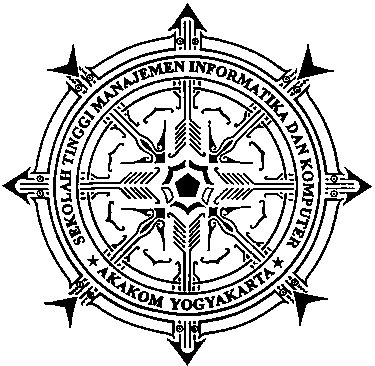 Disusun Oleh :MARIA ARMINDA G. DA COSTANo.Mhs	:	083110072Jurusan	:	Manajemen Informatika Jenjang	:	Diploma Tiga (D3)SEKOLAH TINGGI MANAJEMEN INFORMATIKA DAN KOMPUTERAKAKOM2011